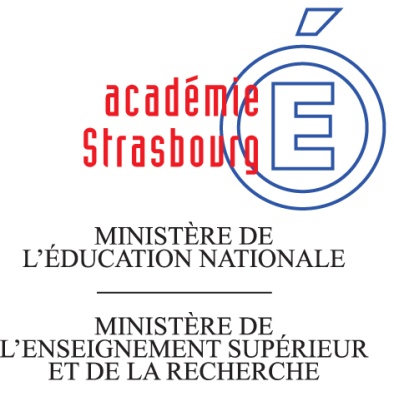 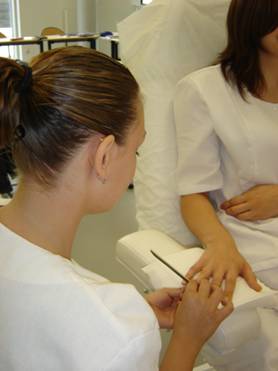 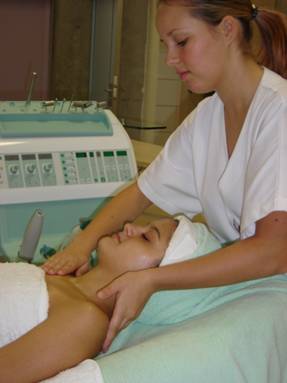 Baccalauréat professionnel  Esthétique Cosmétique ParfumerieNom et prénom de l’élève :……………………………………………………………………………………Parcours de formation	201... - 201..Document validé par Mme ROBAGLIA  IEN/ET SBSSA le 12 mars 2014Ce livret présente et organise les périodes de formation en milieu professionnel.Il sera utilisé et complété par le tuteur, le professeur chargé du suivi et l’élève. A la fin de chaque période en milieu professionnel, le tuteur remettra cet exemplaire au stagiaire pour retour à l’établissement scolaire.Toute absence du stagiaire devra être récupéréeLa récupération devra faire l’objet d’un avenant à la convention collective stipulant les nouvelles datesDepuis janvier 2009, le Ministère de l’Education Nationale a décidé d’appliquer la loi article R 412 – 4 du code de la sécurité sociale (comme c’était le cas avant avril 2007) stipulant : « l’obligation de déclaration d’accident du travail incombe à l’entreprise dans laquelle est effectué le stage » et de ne plus tenir compte de la circulaire ACOSS du 5 avril 2007 stipulant que la déclaration d’accident du travail devait être établie par l’établissement scolaire.L’employeur préviendra immédiatement la famille et l’établissement scolaire de l’accident.Personne à contacter au sein de l’établissement scolaireProviseur 							Chef de travauxMadame, Monsieur,Vous avez accepté un stagiaire dans votre entreprise.Nous vous remercions de l’aide que vous nous apportez pour compléter sa formation, et de l’accueil que vous lui réservez.Pour suivre son évolution et prolonger ses acquisitions dans le milieu scolaire, nous vous demandons de bien vouloir remplir les feuillets ci-après à l’issue de la période de formation en milieu professionnel.Les contacts téléphoniques et visites des membres de l’équipe pédagogique vous permettront de faire un bilan du travail du stagiaire.Lors des PFMP en classe de première, vous serez également amené(e) à évaluer les stagiaires pour le diplôme du CAP. En collaboration avec le professeur chargé du suivi, vous compléterez la fiche académique d’évaluation.Nous vous remercions de bien vouloir signer et tamponner les différentes attestations de présence en Périodes de Formation en Milieu Professionnel.                                                      Cordialement                                          L’équipe pédagogiqueResponsables du stagiaire :Standard du lycée : 	            : Professeur référent de la classe de 2nd : …………………………………………………………Professeur référent de la classe de 1ère : ………………………………………………..………Professeur référent de la classe de Tle : …………………………………………………………Les tuteurs participent activement à l’évaluation des élèves inscrits au baccalauréat Esthétique cosmétique parfumerie.  A ce titre, au cours de la première baccalauréat professionnel, il présentera le CAP esthétique cosmétique parfumerie (ECP)Dans le tableau ci-dessous ne figurent que les épreuves évaluées en milieu professionnel. PFMP : Période de Formation en Milieu Professionnel.Important Noter une appréciation dans les cases blanches marquées d’une croix : TB (très bien)   B (bien)   I (insuffisant)   TI (très insuffisant)1 Compétences évaluées pour le diplôme intermédiaire (CAP – EP1 – milieu professionnel)2 Compétences évaluées pour le diplôme intermédiaire (CAP - EP2 – milieu professionnel)1 Compétences évaluées pour le diplôme intermédiaire (CAP – EP1 – milieu professionnel)2 Compétences évaluées pour le diplôme intermédiaire (CAP - EP2 – milieu professionnel)1 Compétences évaluées pour le diplôme intermédiaire (CAP – EP1 – milieu professionnel)2 Compétences évaluées pour le diplôme intermédiaire (CAP - EP2 – milieu professionnel)1 Compétences évaluées pour le diplôme intermédiaire (CAP – EP1 – milieu professionnel)2 Compétences évaluées pour le diplôme intermédiaire (CAP - EP2 – milieu professionnel)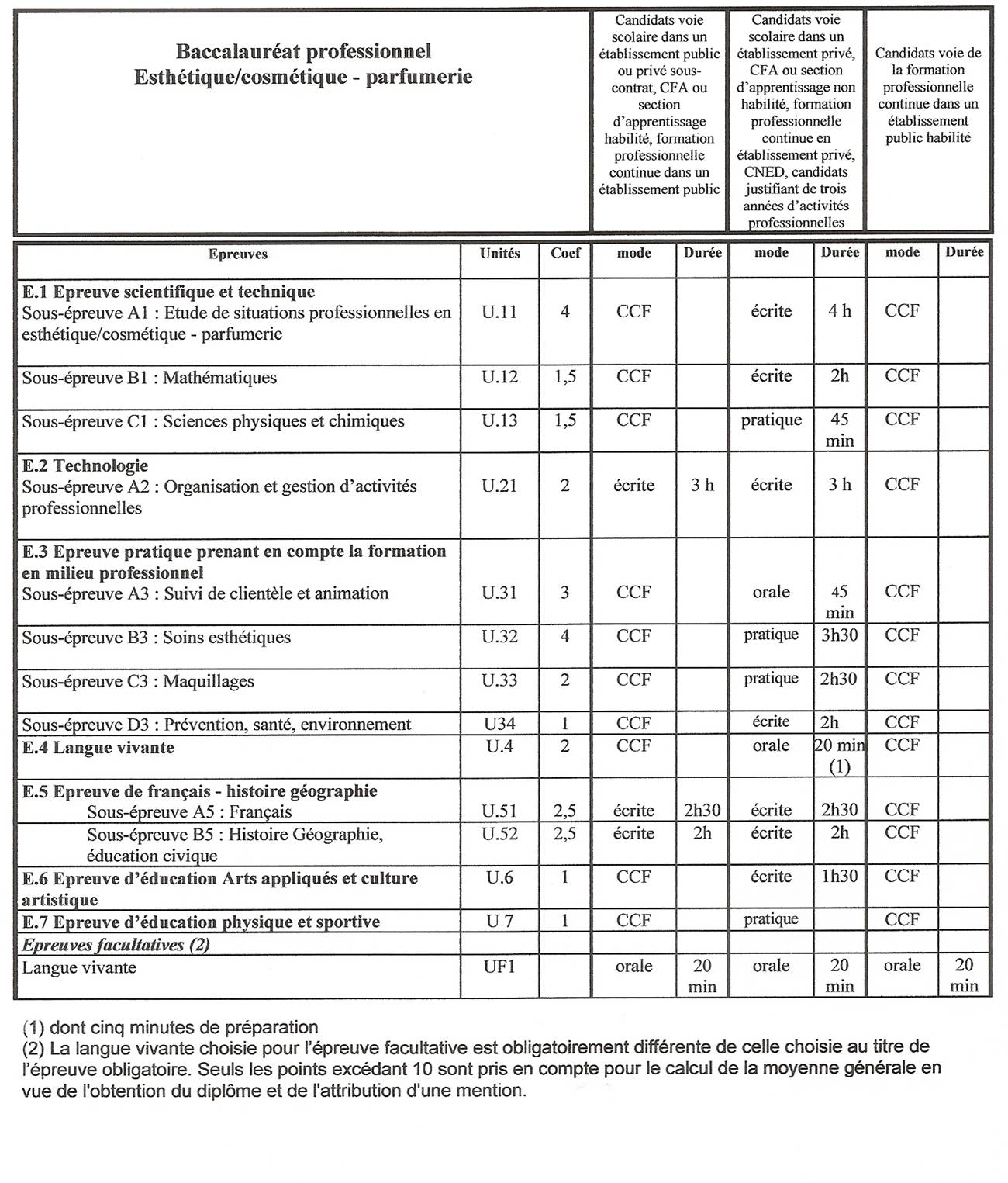 Relative à la formation du personnel utilisant des appareils de bronzage UV mis à la disposition du publicConformément aux dispositions  de l’article 4 de l’Arrêté du 10 septembre 1997, modifié par Arrêté 2007-02-05 art. 4 JORF 15 février 2007, nous attestons que : Mme ou M ….. (NOM, Prénom)A suivi, dans nos locaux, la formation intitulée : « Formation du personnel qualifié, utilisant des appareils de bronzage UV mis à la disposition du public » et a satisfait au contrôle de connaissances qui l’a clôturée répondant aux conditions fixées par l'article 5 du décret du 30 mai 1997 ;Est habilité(e), dans le cadre de son activité professionnelle, à mettre à la disposition du public des appareils de bronzage de type UV 1 et UV 3, (article 2 du décret n°97-617 du 30 mai 1997), sous réserve qu’il (elle) en assure la surveillance directe.Date et Lieu de formation : Cachet de l’établissement :				Nom, Prénom du formateur								N° du formateur								SignatureCette attestation doit être éditée sur papier de type Moiré, ne permettant pas de photocopie nette.SOMMAIREIdentification du stagiaire et du centre de formationPage 3Procédure à suivre en cas d’absence de l’élèveProcédure à suivre en cas d’accident du travail ou du trajetPage 4Courrier aux tuteursPage 5Schéma d’organisation des formations de la filière esthétique cosmétique parfumerie Page 6Les épreuves évaluées pendant la période de formation en milieu professionnelPage 7Attestations de présence en périodes de formation en milieu professionnelPages 8 – 10Activités du stagiaire en milieu professionnel et évaluation des compétencesPages 11 – 14Fiche d’évaluation du comportement et des attitudes professionnelles du stagiairePage 15Règlement d’examenPage 16Attestation relative à la formation du personnel utilisant des appareils de bronzage UV mis à la disposition du publicPage 17IDENTIFICATION DU STAGIAIRE ET DU CENTRE DE FORMATION   STAGIAIRE           - NOM  ………………………………………………………………………..           - Prénom ……………………………………………………………………..           - Date et lieu de naissance ………./ ……… / ……….  à …………………………………..           - Adresse ………………………………………………………………………………………            ……………………………………………………………   Téléphone ……………………           - Diplôme de Secouriste (S.S.T. ou P.S.C.1)                       Date d’obtention :……….            - Attestation de formation à l’utilisation des appareils U.V   Date d’obtention : ………..   STAGIAIRE           - NOM  ………………………………………………………………………..           - Prénom ……………………………………………………………………..           - Date et lieu de naissance ………./ ……… / ……….  à …………………………………..           - Adresse ………………………………………………………………………………………            ……………………………………………………………   Téléphone ……………………           - Diplôme de Secouriste (S.S.T. ou P.S.C.1)                       Date d’obtention :……….            - Attestation de formation à l’utilisation des appareils U.V   Date d’obtention : ………..   STAGIAIRE           - NOM  ………………………………………………………………………..           - Prénom ……………………………………………………………………..           - Date et lieu de naissance ………./ ……… / ……….  à …………………………………..           - Adresse ………………………………………………………………………………………            ……………………………………………………………   Téléphone ……………………           - Diplôme de Secouriste (S.S.T. ou P.S.C.1)                       Date d’obtention :……….            - Attestation de formation à l’utilisation des appareils U.V   Date d’obtention : ………..    CENTRE DE FORMATION           - Nom ………………………………………………………………………………………….           - Adresse ……………………………………………………………………………………..           - Téléphone  ……………………..……                       Télécopie   ………………………           EQUIPE EDUCATIVE           - Proviseur  …………………………………………………………………………………….           - Proviseur adjoint : …………………………………………………………………………….           - Conseiller principal d'éducation …………………………………………………………….           - Chef des Travaux ……………………………………………………………………………           - Professeur référent 2e : …………………………………………………………………………           - Professeur référent 1ère  : …………………………………………………………………………           - Professeur référent Tal  : …………………………………………………………………………                 En cas d'accident et d’absence, prévenir l'établissement (voir page 4)	(L'élève sous statut scolaire est assuré par le centre de formation)    CENTRE DE FORMATION           - Nom ………………………………………………………………………………………….           - Adresse ……………………………………………………………………………………..           - Téléphone  ……………………..……                       Télécopie   ………………………           EQUIPE EDUCATIVE           - Proviseur  …………………………………………………………………………………….           - Proviseur adjoint : …………………………………………………………………………….           - Conseiller principal d'éducation …………………………………………………………….           - Chef des Travaux ……………………………………………………………………………           - Professeur référent 2e : …………………………………………………………………………           - Professeur référent 1ère  : …………………………………………………………………………           - Professeur référent Tal  : …………………………………………………………………………                 En cas d'accident et d’absence, prévenir l'établissement (voir page 4)	(L'élève sous statut scolaire est assuré par le centre de formation)    CENTRE DE FORMATION           - Nom ………………………………………………………………………………………….           - Adresse ……………………………………………………………………………………..           - Téléphone  ……………………..……                       Télécopie   ………………………           EQUIPE EDUCATIVE           - Proviseur  …………………………………………………………………………………….           - Proviseur adjoint : …………………………………………………………………………….           - Conseiller principal d'éducation …………………………………………………………….           - Chef des Travaux ……………………………………………………………………………           - Professeur référent 2e : …………………………………………………………………………           - Professeur référent 1ère  : …………………………………………………………………………           - Professeur référent Tal  : …………………………………………………………………………                 En cas d'accident et d’absence, prévenir l'établissement (voir page 4)	(L'élève sous statut scolaire est assuré par le centre de formation)PROCEDURE A SUIVRE EN CAS D’ABSENCE DE L’ELEVEL’entreprise devra :Prévenir le conseiller principal d’éducation le plus rapidement possible pour signaler l’absence du stagiaire à l’établissement scolaire.CPE : L’élève devra :Prévenir le(s) responsable(s) du lieu de période de formation du milieu professionnel le plus rapidement possiblePrévenir l’établissement scolaire et préciser la durée et le motif de l’absence (fournir s’il y a lieu un certificat médical) Fournir un justificatif d’absencePROCEDURE A SUIVRE EN CAS D’ACCIDENT DE TRAVAILCOURRIER AUX TUTEURSSCHEMA D’ORGANISATION DES FORMATIONS DE LA FILIERE Esthétique Cosmétique ParfumerieLES EPREUVES EVALUEES PENDANT LA PERIODE DE FORMATION EN MILIEU PROFESSIONNEL CAP ESTHETIQUE COSMETIQUE PARFUMERIE DIPLOME INTERMEDIAIREBACCALAUREAT PROFESSIONNEL ESTHETIQUE COSMETIQUE PARFUMERIEEn classe de premièreEn classe de terminaleEpreuves professionnellesE3 : Epreuves pratiques prenant en compte la formation en milieu professionnelEP 1 : Techniques esthétiques  en contrôle en cours de formation (CCF)	Coefficient : 8Evaluation des techniques de manucurie Evaluation des techniques d’épilationEvaluation des attitudes et du comportement EP2 : Vente de produits et de prestations de services en CCFCoefficient : 3Evaluation de la prestation de vente Evaluation des  activités liées aux conseils et à la venteEvaluation des attitudes et du comportement Toutes les épreuves ont lieu en centre de formationLe tuteur accompagne l’élève pour la constitution d’un projet (accueil, suivi clientèle / mise en place et animation d’une action promotionnelle)  qui sera le support de la sous épreuve A3 : suivi de clientèle et animation.Les compétences acquises en milieu professionnel et certifiées par le tuteur complèteront l’évaluation.Ce dossier sera le support d’une évaluation orale en centre de formation.Le dossier de venteLe dossier de venteEn classe de premièreEn classe de terminaleUn dossier professionnel complété par l’attestation de formation en milieu professionnel.L’élève élabore un dossier correspond aux activités de vente et de mise en valeur des produits et/ou des prestations de service réalisées en milieu professionnel. Constitution du dossier :Une partie commerciale (positionnement de l’entreprise : assortiment, clientèle, techniques de marchandisage) liée à une des structures du secteur d’activité de conseil et de vente (2 pages maximum)Une partie connaissance des produits et des prestations de services constituée d’une fiche pour le produit et d’une fiche pour la prestation de services (une page maximum chacune)Un dossier professionnel qui porte sur les diverses activités confiées au stagiaire pendant la période de formation en milieu professionnel.Constitution du dossier :Présentation succincte de l’entreprise ou des entreprises dans laquelle (lesquelles) il a effectué sa formation Analyse de ses activités en développant les aspects relatifs :A l’accueil, à la  prise en charge, au conseil, au suivi d’un(e) client(e),A la vente de produits ou de services,A la fidélisation d’une clientèleA la mise en place et à l’animation d’une action promotionnelle de produits cosmétiques, de produits de parfumerie ou de services,Identification des acquis consécutifs à la réalisation des autres tâches qui lui ont été confiéesATTESTATIONS DE PRESENCE EN PERIODES DE FORMATION EN MILIEU PROFESSIONNELDomaine d’activité (mettre une croix dans la case correspondante)DatesDurée (en semaines)Nombre de ½ journées d’absencesAppréciation générale du tuteurCachet de l’entreprisePFMP1Vente-conseilsTechniques de soins esthétiques / maquillagesAutre secteur ou autre contexte d’activités liées à la profession……………………………………………………..……………………………………………………..……………………………………………………..……………………………………………………..……………………………………………………..……………………………………………………..……………………………………………………..PFMP1Vente-conseilsTechniques de soins esthétiques / maquillagesAutre secteur ou autre contexte d’activités liées à la professionDate(s) de rattrapage :……………………………………………………..……………………………………………………..……………………………………………………..……………………………………………………..……………………………………………………..……………………………………………………..……………………………………………………..PFMP2Vente-conseilsTechniques de soins esthétiques / maquillagesAutre secteur ou autre contexte d’activités liées à la profession……………………………………………………..……………………………………………………..……………………………………………………..……………………………………………………..……………………………………………………..……………………………………………………..……………………………………………………..PFMP2Vente-conseilsTechniques de soins esthétiques / maquillagesAutre secteur ou autre contexte d’activités liées à la professionDate(s) de rattrapage :……………………………………………………..……………………………………………………..……………………………………………………..……………………………………………………..……………………………………………………..……………………………………………………..……………………………………………………..PFMP3Vente-conseilsTechniques de soins esthétiques / maquillagesAutre secteur ou autre contexte d’activités liées à la profession……………………………………………………..……………………………………………………..……………………………………………………..……………………………………………………..……………………………………………………..……………………………………………………..……………………………………………………..……………………………………………………..PFMP3Vente-conseilsTechniques de soins esthétiques / maquillagesAutre secteur ou autre contexte d’activités liées à la professionDate(s) de rattrapage :……………………………………………………..……………………………………………………..……………………………………………………..……………………………………………………..……………………………………………………..……………………………………………………..……………………………………………………..……………………………………………………..Total en semainesTotal en semainesDomaine d’activité (mettre une croix dans la case correspondante)DatesDurée (en semaines)Nombre de ½ journées d’absencesAppréciation générale du tuteurCachet de l’entreprisePFMP4Vente-conseilsTechniques de soins esthétiques / maquillagesAutre secteur ou autre contexte d’activités liées à la profession……………………………………………………..……………………………………………………..……………………………………………………..……………………………………………………..……………………………………………………..……………………………………………………..……………………………………………………..PFMP4Vente-conseilsTechniques de soins esthétiques / maquillagesAutre secteur ou autre contexte d’activités liées à la professionDate(s) de rattrapage :……………………………………………………..……………………………………………………..……………………………………………………..……………………………………………………..……………………………………………………..……………………………………………………..……………………………………………………..PFMP5Vente-conseilsTechniques de soins esthétiques / maquillagesAutre secteur ou autre contexte d’activités liées à la profession……………………………………………………..……………………………………………………..……………………………………………………..……………………………………………………..……………………………………………………..……………………………………………………..……………………………………………………..PFMP5Vente-conseilsTechniques de soins esthétiques / maquillagesAutre secteur ou autre contexte d’activités liées à la professionDate(s) de rattrapage :……………………………………………………..……………………………………………………..……………………………………………………..……………………………………………………..……………………………………………………..……………………………………………………..……………………………………………………..PFMP6Vente-conseilsTechniques de soins esthétiques / maquillagesAutre secteur ou autre contexte d’activités liées à la profession……………………………………………………..……………………………………………………..……………………………………………………..……………………………………………………..……………………………………………………..……………………………………………………..……………………………………………………..PFMP6Vente-conseilsTechniques de soins esthétiques / maquillagesAutre secteur ou autre contexte d’activités liées à la professionDate(s) de rattrapage :……………………………………………………..……………………………………………………..……………………………………………………..……………………………………………………..……………………………………………………..……………………………………………………..……………………………………………………..Total en semainesTotal en semainesATTESTATIONS DE PRESENCE EN PERIODES DE FORMATION EN MILIEU PROFESSIONNELATTESTATIONS DE PRESENCE EN PERIODES DE FORMATION EN MILIEU PROFESSIONNELATTESTATIONS DE PRESENCE EN PERIODES DE FORMATION EN MILIEU PROFESSIONNELDomaine d’activité (mettre une croix dans la case correspondante)DatesDurée (en semaines)Nombre de ½ journées d’absencesAppréciation générale du tuteurCachet de l’entreprisePFMPVente-conseilsTechniques de soins esthétiques / maquillagesAutre secteur ou autre contexte d’activités liées à la profession……………………………………………………..……………………………………………………..……………………………………………………..……………………………………………………..……………………………………………………..……………………………………………………..……………………………………………………..PFMPVente-conseilsTechniques de soins esthétiques / maquillagesAutre secteur ou autre contexte d’activités liées à la professionDate(s) de rattrapage :……………………………………………………..……………………………………………………..……………………………………………………..……………………………………………………..……………………………………………………..……………………………………………………..……………………………………………………..PFMPVente-conseilsTechniques de soins esthétiques / maquillagesAutre secteur ou autre contexte d’activités liées à la profession……………………………………………………..……………………………………………………..……………………………………………………..……………………………………………………..……………………………………………………..……………………………………………………..……………………………………………………..PFMPVente-conseilsTechniques de soins esthétiques / maquillagesAutre secteur ou autre contexte d’activités liées à la professionDate(s) de rattrapage :……………………………………………………..……………………………………………………..……………………………………………………..……………………………………………………..……………………………………………………..……………………………………………………..……………………………………………………..Total en semainesTotal en semainesACTIVITES DU STAGIAIRE EN MILIEU PROFESSIONNELET EVALUATION DES COMPETENCESCompétences / Activités pouvant aller de la participation jusqu’au travail en toute autonomieLes activités en italiques correspondent à celles du CAP ECPVu en centre de formationPFMP 1PFMP 1PFMP 2PFMP 3PFMP 4PFMP 5PFMP 6C1 : S’informer,  communiquerC1 : S’informer,  communiquerC1 : S’informer,  communiquerC1 : S’informer,  communiquerC1 : S’informer,  communiquerC1 : S’informer,  communiquerC1 : S’informer,  communiquerC1 : S’informer,  communiquerC1 : S’informer,  communiquerC1 : S’informer,  communiquerC1 : S’informer,  communiquer1.1 – Rechercher, sélectionner et traiter les informations1.1 – Rechercher, sélectionner et traiter les informations1.1 – Rechercher, sélectionner et traiter les informations1.1 – Rechercher, sélectionner et traiter les informations1.1 – Rechercher, sélectionner et traiter les informations1.1 – Rechercher, sélectionner et traiter les informations1.1 – Rechercher, sélectionner et traiter les informations1.1 – Rechercher, sélectionner et traiter les informations1.1 – Rechercher, sélectionner et traiter les informations1.1 – Rechercher, sélectionner et traiter les informations1.1 – Rechercher, sélectionner et traiter les informationsInterpréter un document, un étiquetage, un document techniqueRésumer les informations sous forme de fiches, de tableaux, de compte-renduRéaliser un dossier professionnel1.2 – Transmettre des informations1.2 – Transmettre des informations1.2 – Transmettre des informations1.2 – Transmettre des informations1.2 – Transmettre des informations1.2 – Transmettre des informations1.2 – Transmettre des informations1.2 – Transmettre des informations1.2 – Transmettre des informations1.2 – Transmettre des informations1.2 – Transmettre des informationsTransmettre un message écrit / oralCompléter des fiches conseilsChoisir le mode de communication et de transmission adapté à l'interlocuteur ou à la situation (messages écrits, oraux, visuels)Elaborer des fiches conseils adaptées au client1.3 – Accueillir le client et assurer son suivi au cours de la prestation1.3 – Accueillir le client et assurer son suivi au cours de la prestation1.3 – Accueillir le client et assurer son suivi au cours de la prestation1.3 – Accueillir le client et assurer son suivi au cours de la prestation1.3 – Accueillir le client et assurer son suivi au cours de la prestation1.3 – Accueillir le client et assurer son suivi au cours de la prestation1.3 – Accueillir le client et assurer son suivi au cours de la prestation1.3 – Accueillir le client et assurer son suivi au cours de la prestation1.3 – Accueillir le client et assurer son suivi au cours de la prestation1.3 – Accueillir le client et assurer son suivi au cours de la prestation1.3 – Accueillir le client et assurer son suivi au cours de la prestationAdopter une attitude professionnelle (tenue professionnelle adaptée et attitude avenante)S’assurer du confort du client tout au long de la prestationCréer les conditions matérielles d’accueil (hygiène ambiance)Conduire un dialogue en situation de face à face ou par moyens de communication interposésPrésenter et commenter la prestation au cours des différentes phases  1.4 – Identifier les besoins du client1.4 – Identifier les besoins du client1.4 – Identifier les besoins du client1.4 – Identifier les besoins du client1.4 – Identifier les besoins du client1.4 – Identifier les besoins du client1.4 – Identifier les besoins du client1.4 – Identifier les besoins du client1.4 – Identifier les besoins du client1.4 – Identifier les besoins du client1.4 – Identifier les besoins du clientRepérer les attentes, les besoins et les motivations du clientIdentifier les caractéristiques du client : style, morphologie, type de peau…2 Etablir un bilan des attentes, des besoins et des motivations du client en vue de vendre ou de conseiller le client sur l’utilisation de produits cosmétiques, de produits de parfumerie et/ou de soins esthétiquesProposer des programmes alliant des techniques manuelles, des produits cosmétiques et des appareilsAutres activités éventuellesAutres activités éventuellesAutres activités éventuellesAutres activités éventuellesAutres activités éventuellesAutres activités éventuellesAutres activités éventuellesAutres activités éventuellesCompétences / Activités pouvant aller de la participation jusqu’au travail en toute autonomieLes activités en italiques correspondent à celles du CAP ECPVu en centre de formationPFMP 1PFMP 2PFMP 3PFMP 4PFMP 5PFMP 6C2 : Organiser, gérerC2 : Organiser, gérerC2 : Organiser, gérerC2 : Organiser, gérerC2 : Organiser, gérerC2 : Organiser, gérerC2 : Organiser, gérerC2 : Organiser, gérerC2 : Organiser, gérerC2 : Organiser, gérer2.1 – Gérer les produits et les équipements2.1 – Gérer les produits et les équipements2.1 – Gérer les produits et les équipements2.1 – Gérer les produits et les équipements2.1 – Gérer les produits et les équipements2.1 – Gérer les produits et les équipements2.1 – Gérer les produits et les équipements2.1 – Gérer les produits et les équipements2.1 – Gérer les produits et les équipements2.1 – Gérer les produits et les équipements1 Détecter et signaler les ruptures, les surstocks1 Etablir et transmettre un bon de commande1 Réceptionner et vérifier la conformité d’une livraison1 Etiqueter et ranger les produits1 Mettre à jour les fiches de stock informatisées ou non1 Participer à un inventaireOrganiser la réception, l'étiquetage, le rangement des produits, des consommables, de l'outillage, du linge et des matérielsEvaluer les besoins (qualitatifs et quantitatifs) pour une activité ou pour une période déterminée en tenant compte de l’état des stocks 1 Maintenir les appareils en état d’usage1 Recenser et signaler les anomalies et dysfonctionnements2.2 – Planifier les activités2.2 – Planifier les activités2.2 – Planifier les activités2.2 – Planifier les activités2.2 – Planifier les activités2.2 – Planifier les activités2.2 – Planifier les activités2.2 – Planifier les activités2.2 – Planifier les activités2.2 – Planifier les activités2 Gérer les rendez-vous, renseigner le planning de rendez-vousProposer ou choisir des aménagements dans l’espaceElaborer un planning de travail du personnel2.3 – Animer et encadrer le personnel2.3 – Animer et encadrer le personnel2.3 – Animer et encadrer le personnel2.3 – Animer et encadrer le personnel2.3 – Animer et encadrer le personnel2.3 – Animer et encadrer le personnel2.3 – Animer et encadrer le personnel2.3 – Animer et encadrer le personnel2.3 – Animer et encadrer le personnel2.3 – Animer et encadrer le personnel2 Situer sa fonction dans l’entreprise, s’intégrer dans l’équipe de travailInformer ou former à la vente de produits, de prestationsInformer ou former à la mise en œuvre de produits, de prestations Participer au recrutement du personnel2.4 – Assurer le suivi de la clientèle2.4 – Assurer le suivi de la clientèle2.4 – Assurer le suivi de la clientèle2.4 – Assurer le suivi de la clientèle2.4 – Assurer le suivi de la clientèle2.4 – Assurer le suivi de la clientèle2.4 – Assurer le suivi de la clientèle2.4 – Assurer le suivi de la clientèle2.4 – Assurer le suivi de la clientèle2.4 – Assurer le suivi de la clientèleConcevoir, 2 renseigner, mettre à jour un fichier-clients informatisé ou nonExploiter un fichier-clients à des fins commerciales (actions de fidélisation, actions promotionnelles …)2.5 – Participer à la gestion de l’entreprise2.5 – Participer à la gestion de l’entreprise2.5 – Participer à la gestion de l’entreprise2.5 – Participer à la gestion de l’entreprise2.5 – Participer à la gestion de l’entreprise2.5 – Participer à la gestion de l’entreprise2.5 – Participer à la gestion de l’entreprise2.5 – Participer à la gestion de l’entreprise2.5 – Participer à la gestion de l’entreprise2.5 – Participer à la gestion de l’entreprise2 Etablir un ticket de caisse et/ou une facture, accomplir les formalités adaptées aux modes de paiementDéterminer des actions promotionnelles et évaluer leurs effetsDéterminer les coûts de revient et le prix de vente des produits  et des services de soinsExécuter les travaux administratifs consécutifs à l’activité de l’institut, de la parfumerie ou du point de venteAutres activités éventuellesAutres activités éventuellesAutres activités éventuellesAutres activités éventuellesAutres activités éventuellesAutres activités éventuellesAutres activités éventuellesCompétences / Activités pouvant aller de la participation jusqu’au travail en toute autonomieLes activités en italiques correspondent à celles du CAP ECPVu en centre de formationPFMP 1PFMP 2PFMP 3PFMP 4PFMP 5PFMP 6C3 : Concevoir, mettre en œuvreC3 : Concevoir, mettre en œuvreC3 : Concevoir, mettre en œuvreC3 : Concevoir, mettre en œuvreC3 : Concevoir, mettre en œuvreC3 : Concevoir, mettre en œuvreC3 : Concevoir, mettre en œuvreC3 : Concevoir, mettre en œuvre3.1 – Conseiller et vendre les produits et les services3.1 – Conseiller et vendre les produits et les services3.1 – Conseiller et vendre les produits et les services3.1 – Conseiller et vendre les produits et les services3.1 – Conseiller et vendre les produits et les services3.1 – Conseiller et vendre les produits et les services3.1 – Conseiller et vendre les produits et les services3.1 – Conseiller et vendre les produits et les services3.1 – Conseiller et vendre les produits et les services3.1 – Conseiller et vendre les produits et les services2 Rechercher et reformuler les besoins du client2 Sélectionner les produits et les services en réponse à une demande ou à un besoin et Argumenter la sélection effectuée2 Proposer une vente additionnelle de produits, de services 2 Conclure la venteEtablir un devis, pour un service donné, et sa justification3.2 – Concevoir et mettre en œuvre des protocoles de soins esthétiques3.2 – Concevoir et mettre en œuvre des protocoles de soins esthétiques3.2 – Concevoir et mettre en œuvre des protocoles de soins esthétiques3.2 – Concevoir et mettre en œuvre des protocoles de soins esthétiques3.2 – Concevoir et mettre en œuvre des protocoles de soins esthétiques3.2 – Concevoir et mettre en œuvre des protocoles de soins esthétiques3.2 – Concevoir et mettre en œuvre des protocoles de soins esthétiques3.2 – Concevoir et mettre en œuvre des protocoles de soins esthétiques3.2 – Concevoir et mettre en œuvre des protocoles de soins esthétiques3.2 – Concevoir et mettre en œuvre des protocoles de soins esthétiquesRéaliser des soins esthétiques : aménager le poste de travail, sélectionner les matériels et les produits nécessaires à la prestationDémaquiller du visage au décolleté, les mains et les piedsRéaliser un soin esthétique du visage au décolleté, des mains et des pieds :                utilisant des produits, des appareils, des 			instrumentsmettant en œuvre des techniques de modelage1 Réaliser des épilations :                         les membres supérieurs1                                                                        les membres inférieurs1                                                                                         les aisselles1                          le visage (sourcils, lèvre supérieure, menton, joues)1                                  le « maillot » féminin (« maillot » intégral exclu)Réaliser une prestation UV Réaliser des soins du corpsRéaliser la teinture de cils, la décoloration de poilsRéaliser la permanente des cilsRéaliser la réparation d’ongles ou la pose de prothèses ongulairesRéaliser des démonstrations de techniques de soins esthétiques (techniques manuelles, mise en œuvre de produits, utilisation d’appareils)Etablir un programme de soins esthétiques du visage, du corps, des mains, des pieds3.3 – Concevoir et réaliser des maquillages3.3 – Concevoir et réaliser des maquillages3.3 – Concevoir et réaliser des maquillages3.3 – Concevoir et réaliser des maquillages3.3 – Concevoir et réaliser des maquillages3.3 – Concevoir et réaliser des maquillages3.3 – Concevoir et réaliser des maquillages3.3 – Concevoir et réaliser des maquillages3.3 – Concevoir et réaliser des maquillages3.3 – Concevoir et réaliser des maquillagesRéaliser des techniques de maquillages (du visage au décolleté)joursoirflash (mise en beauté)1 Maquiller les ongles (mains et pieds)MonochromeBicolore French manucurieFantaisie avec ou sans artificesElaborer un projet de maquillage Réaliser des démonstrations de maquillages (podium, marque, auto maquillage, …)Autres activitésAutres activitésAutres activitésAutres activitésAutres activitésAutres activitésAutres activitésAutres activitésAutres activitésAutres activitésCompétences / Activités pouvant aller de la participation jusqu’au travail en toute autonomieLes activités en italiques correspondent à celles du CAP ECPVu en centre de formationPFMP 1PFMP 2PFMP 3PFMP 4PFMP 5PFMP 63.4 – Mettre en place et animer des actions de promotionsde produits cosmétiques et de soins esthétiques3.4 – Mettre en place et animer des actions de promotionsde produits cosmétiques et de soins esthétiques3.4 – Mettre en place et animer des actions de promotionsde produits cosmétiques et de soins esthétiques3.4 – Mettre en place et animer des actions de promotionsde produits cosmétiques et de soins esthétiques3.4 – Mettre en place et animer des actions de promotionsde produits cosmétiques et de soins esthétiques3.4 – Mettre en place et animer des actions de promotionsde produits cosmétiques et de soins esthétiques3.4 – Mettre en place et animer des actions de promotionsde produits cosmétiques et de soins esthétiques3.4 – Mettre en place et animer des actions de promotionsde produits cosmétiques et de soins esthétiques3.4 – Mettre en place et animer des actions de promotionsde produits cosmétiques et de soins esthétiques3.4 – Mettre en place et animer des actions de promotionsde produits cosmétiques et de soins esthétiques2 Mettre en valeur un support publicitaire2 Présenter des produits sur un stand, dans une vitrine, sur un linéaireExploiter un fichier clients à des fins de relance commerciale, de publipostage, de manifestations commerciales…Exploiter les éléments de valorisation d’un support publicitaire pour promouvoir un produit, un serviceProgrammer, concevoir, préparer, animer une action de promotion d’un produit, d’un service dans un institut, une parfumerie Autres activités éventuellesAutres activités éventuellesAutres activités éventuellesAutres activités éventuellesAutres activités éventuellesAutres activités éventuellesAutres activités éventuellesC4 : Contrôler, évaluerC4 : Contrôler, évaluerC4 : Contrôler, évaluerC4 : Contrôler, évaluerC4 : Contrôler, évaluerC4 : Contrôler, évaluerC4 : Contrôler, évaluerC4 : Contrôler, évaluerC4 : Contrôler, évaluerC4 : Contrôler, évaluer4.1 – Apprécier le résultat d’un protocole, d’une technique de soins esthétiques4.1 – Apprécier le résultat d’un protocole, d’une technique de soins esthétiques4.1 – Apprécier le résultat d’un protocole, d’une technique de soins esthétiques4.1 – Apprécier le résultat d’un protocole, d’une technique de soins esthétiques4.1 – Apprécier le résultat d’un protocole, d’une technique de soins esthétiques4.1 – Apprécier le résultat d’un protocole, d’une technique de soins esthétiques4.1 – Apprécier le résultat d’un protocole, d’une technique de soins esthétiques4.1 – Apprécier le résultat d’un protocole, d’une technique de soins esthétiques4.1 – Apprécier le résultat d’un protocole, d’une technique de soins esthétiques4.1 – Apprécier le résultat d’un protocole, d’une technique de soins esthétiquesRepérer des indicateurs d’efficacitéApprécier et analyser les écarts entre le résultat obtenu et le résultat attenduProposer des solutions4.2 – Evaluer la satisfaction de la clientèle4.2 – Evaluer la satisfaction de la clientèle4.2 – Evaluer la satisfaction de la clientèle4.2 – Evaluer la satisfaction de la clientèle4.2 – Evaluer la satisfaction de la clientèle4.2 – Evaluer la satisfaction de la clientèle4.2 – Evaluer la satisfaction de la clientèle4.2 – Evaluer la satisfaction de la clientèle4.2 – Evaluer la satisfaction de la clientèle4.2 – Evaluer la satisfaction de la clientèleIdentifier des indicateurs de satisfaction et de non satisfactionFormuler un questionnement pour recueillir la satisfaction du clientAnalyser les réponses en identifiant les causes de satisfaction et de non satisfactionProposer des solutions4.3 – Evaluer le travail du personnel4.3 – Evaluer le travail du personnel4.3 – Evaluer le travail du personnel4.3 – Evaluer le travail du personnel4.3 – Evaluer le travail du personnel4.3 – Evaluer le travail du personnel4.3 – Evaluer le travail du personnel4.3 – Evaluer le travail du personnel4.3 – Evaluer le travail du personnel4.3 – Evaluer le travail du personnelRepérer les critères d’efficacité du travail dans l’entrepriseAnalyser les résultats du travailProposer des solutions4.4 – Mesurer l’impact d’une action de promotion, de formation4.4 – Mesurer l’impact d’une action de promotion, de formation4.4 – Mesurer l’impact d’une action de promotion, de formation4.4 – Mesurer l’impact d’une action de promotion, de formation4.4 – Mesurer l’impact d’une action de promotion, de formation4.4 – Mesurer l’impact d’une action de promotion, de formation4.4 – Mesurer l’impact d’une action de promotion, de formation4.4 – Mesurer l’impact d’une action de promotion, de formation4.4 – Mesurer l’impact d’une action de promotion, de formation4.4 – Mesurer l’impact d’une action de promotion, de formationIdentifier les indicateurs d’impactAnalyser les donnéesApprécier l’écart entre les résultats attendus et les résultats obtenusProposer des solutionsAutres activités éventuellesAutres activités éventuellesAutres activités éventuellesAutres activités éventuellesAutres activités éventuellesAutres activités éventuellesAutres activités éventuellesFICHE D’EVALUATION DU COMPORTEMENT ET DES ATTITUDES PROFESSIONNELLES DU STAGIAIRECocher pour chaque PFMP, les cases correspondantes Cocher pour chaque PFMP, les cases correspondantes Cocher pour chaque PFMP, les cases correspondantes PFMP 1PFMP 2PFMP 3PFMP 4PFMP 5PFMP 6PFMPPFMPComportement généralTenue, propretéTrès soignéeComportement généralTenue, propretéCorrecteComportement généralTenue, propretéNégligéeComportement généralLangageSoigné et professionnelComportement généralLangageConvenableComportement généralLangageInadaptéComportement généralPonctualitéPonctuelComportement généralPonctualitéQuelques retardsComportement généralPonctualitéRetards fréquentsComportement généralAssiduitéAssiduComportement généralAssiduitéDes absences justifiéesComportement généralAssiduitéAbsences non justifiéesComportement généralMaîtrise de soi, respectAccepte les contraintes, remarques et conseilsComportement généralMaîtrise de soi, respectConvenableComportement généralMaîtrise de soi, respectNe se maîtrise pasComportement généralMotivationTrès motivéComportement généralMotivationS’intéresse aux activitésComportement généralMotivationPeu de motivationAptitudes professionnellesIntégration dans l’équipeS’intègre facilementAptitudes professionnellesIntégration dans l’équipeCherche à s’intégrerAptitudes professionnellesIntégration dans l’équipeNe s’intègre pasAptitudes professionnellesAptitude à s’informerFait preuve de curiositéAptitudes professionnellesAptitude à s’informerCherche à s’informerAptitudes professionnellesAptitude à s’informerNe pose pas de questionsAptitudes professionnellesPrise d’initiative dans la limite de ses compétencesPrend des initiativesAptitudes professionnellesPrise d’initiative dans la limite de ses compétencesSuit les instructionsAptitudes professionnellesPrise d’initiative dans la limite de ses compétencesBesoin d’être dirigé à chaque étapeAptitudes professionnellesAptitude physiqueTrès bonne résistanceAptitudes professionnellesAptitude physiqueBonne résistanceAptitudes professionnellesAptitude physiqueVite fatiguéAptitudes professionnellesRigueur au travailTrès rigoureuxAptitudes professionnellesRigueur au travailEssaie d’être méthodiqueAptitudes professionnellesRigueur au travailTravail peu soigné ou mal organiséAptitudes professionnellesRespect des règles d’hygiène et de sécuritéApplique les règles de lui-mêmeAptitudes professionnellesRespect des règles d’hygiène et de sécuritéApplique les règles après un rappelAptitudes professionnellesRespect des règles d’hygiène et de sécuritéNon respect fréquentAptitudes professionnellesRapidité d’exécutionTrès rapideAptitudes professionnellesRapidité d’exécutionDélais d’exécution acceptableAptitudes professionnellesRapidité d’exécutionTrès lentREGLEMENT D’EXAMEN